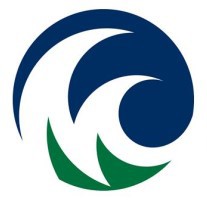 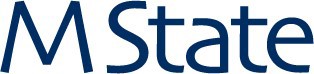 CONCURRENT ENROLLMENT PROGRAMCOURSE SYLLABUS TEMPLATERequired sections are GREENRecommended sections are BLUEHIGH SCHOOL INFORMATIONSchool name, address, phone number, logoM STATE INFORMATIONSchool name, website, phone number, logoINSTRUCTOR NAME CONTACT INFORMATION OFFICE HOURSCOURSE SEMESTER AND YEAR COURSE TITLEThis is a college level course offered by (insert high school name) through the Concurrent Enrollment Program at Minnesota StateCommunity and Technical College - M State.REQUIRED TEXT AND/OR MATERIALSCOURSE PREFIX, NUMBER, DESCRIPTION AND CREDITSThe course description and credits should be taken from the approved College course outline at www.minnesota.edu/course-descriptions. COURSE OUTCOMESThe course competencies should be taken from the approved course outline that is available at www.minnesota.edu/course-descriptions.COURSE SCHEDULE AND ASSIGNMENTSCOURSE ASSIGNMENTS AND RELATED COURSE COMPETENCIES COURSE REQUIREMENTS AND GRADING POLICIESACCESSIBILITY RESOURCESThe content from the sample course syllabus can be copied. Please use a high school and M State contact.ACADEMIC HONESTY EXPECTATIONSFeel free to alter and/or use the content from the sample course syllabus.SYLLABUS DISCLAIMERThe dates, times, topics and other components of the course are subject to change. Add where/how students will receive changes.DISRUPTION FREE CLASSROOM ENVIRONMENT POLICYThis policy can be found at https://www.minnesota.edu/about/policies-and-procedures.TURNITINIf using Turnitin.com as a resource for your class, see the suggested disclaimer on the sample course syllabus. 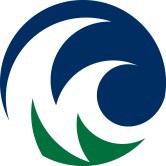 SYLLABUS CHECKLISTREQUIRED INFORMATIONREQUIRED INFORMATION 	High School Information 	Course Competencies 	M State Information 	Course Requirements and Grading Policy 	Instructor Name 	Accessibility Resources 	Course Prefix & Number 	Academic Honesty and Integrity Expectations 	Semester & Year 	Course Description 	CreditsRECOMMENDED INFORMATION	Teacher Contact Information	 Office Hours	Course Schedule and Assignments	Required Textbooks and/or Materials	Important Dates	Technology	Syllabus Disclaimer	Disruption Free Classroom Environment Policy	 Turnitin (if using this resource for your course)	Other: 	